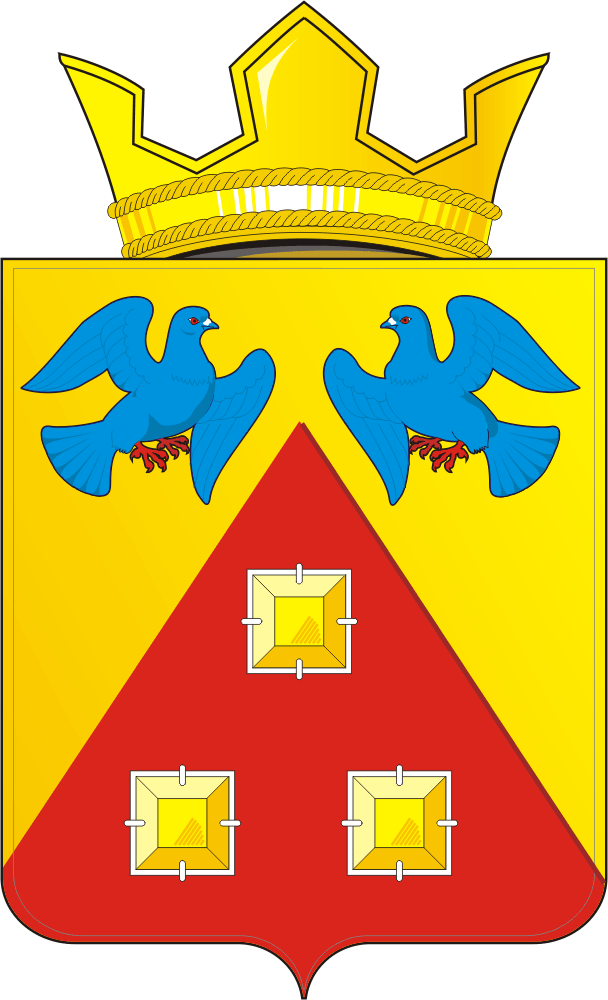 КОНТРОЛЬНО – СЧЕТНЫЙ  ОРГАН «СЧЕТНАЯ ПАЛАТА»МУНИЦИПАЛЬНОГО  ОБРАЗОВАНИЯ САРАКТАШСКИЙ  ПОССОВЕТ  САРАКТАШСКОГО РАЙОНА ОРЕНБУРГСКОЙ ОБЛАСТИ462100, Оренбургская область, п.Саракташ, ул.Свердлова/Депутатская, 5/5, тел. (35333) 6-11-97 E-mail: lan-ksp@mail.ru_____________________________________________        « 15 »  мая  2020 г.                                                                                      №1  АНАЛИТИЧЕСКАЯ ЗАПИСКАпо отчету об исполнении бюджета муниципального образования Саракташский поссовет за 1 квартал 2020 годаОбщие положенияАнализ отчета об исполнении бюджета за 1 квартал 2020 года проведен контрольно-счетным органом «Счетная палата» муниципального образования Саракташский поссовет Саракташского района Оренбургской области в соответствии с п. 5 ст. 264.2 Бюджетного кодекса Российской Федерации (далее — БК РФ), ст. 9 Федерального закона от 07.02.2011 № 6-ФЗ «Об общих принципах организации и деятельности контрольно-счетных органов субъектов Российской Федерации и муниципальных образований» (далее – Федеральный закон № 6-ФЗ), ст. 8 Положения о контрольно-счетном органе «Счетная палата» муниципального образования Саракташский поссовет Саракташского района Оренбургской области, утвержденного решением Совета депутатов муниципального образования Саракташский поссовет от 26.11.2015 года №29, п. 2.6 Плана работы Счетной палаты на 2020 год, утвержденного распоряжением председателя контрольно-счетного органа «Счетная палата» муниципального образования Саракташский поссовет от 24.12.2019г. №11-р.                        Анализ исполнения местного бюджета проведен на основе квартальной бюджетной отчетности на 01.04.2020 года, представленной в Счетную палату ведущим специалистом-бухгалтером администрации муниципального образования Саракташский поссовет, в соответствии со ст. 48 Положения о бюджетном процессе в срок, не позднее 15 числа месяца, следующего за отчетным кварталом.    2. Основные параметры исполнения местного бюджетаза 1 квартал 2020 годаРешением Совета депутатов «О бюджете муниципального образования Саракташский поссовет на 2020 год и плановый период 2021 и 2022 годов» от 20.12.2019г. №277 (с изменениями от 05.02.2020г. №284) доходы на 2020 год утверждены в сумме 109 999 000,00 рублей, расходы – 109 999 000,00 рублей, размер дефицита – 0,00 рублей.   За 1 квартал 2020 года в местный бюджет поступило доходов в размере 18 070 039,08 рублей, что составляет 16,4% по отношению к уточненным годовым плановым назначениям (109 999 000,00 рублей), что на 12,3% выше, чем за аналогичный период прошлого года (16 088 942,13 рублей).Расходы из бюджета муниципального образования Саракташский поссовет за 1 квартал текущего года произведены в сумме 17 643 917,39 рублей, что составляет 16% к уточненным годовым бюджетным назначениям (109 999 000,00 рублей) и 105,8% к объему расходов местного бюджета за аналогичный период прошлого года (16 679 850,44 рублей).         За 1 квартал текущего года исполнение бюджета характеризуется превышением доходов над расходами в сумме 426 121,69 рублей. По итогам 1 квартала 2019 года наблюдалось превышение расходов над доходами в сумме 590 908,31 рублей.Рис.1. Исполнение бюджета по доходам и расходам за 1 квартал 2020 года (руб.)Сведения об исполнении бюджета муниципального образования Саракташский поссовет за 1 квартал  2020 года по доходам и расходам приведены в приложении 1 к аналитической записке.3. Анализ исполнения местного бюджета по доходамВ структуре доходов местного бюджета преобладающую долю занимают налоговые и неналоговые доходы, которые по состоянию на 01.04.2020 г. сложились в размере 11 032 739,08 рублей, или 61% от общего объема доходной части бюджета. На долю безвозмездных поступлений приходится 7 037 300,00 рублей или 39% доходов бюджета.Рис.2.Структура доходов бюджета муниципального образования Саракташский поссовет поступивших за 1 квартал 2020 г. (в %). Годовой объем бюджетных назначений по налоговым и неналоговым доходам местного бюджета (45 012 000,00 рублей) на 01.04.2020г. исполнен в размере 11 032 739,08 рублей или на 24,5%, что составляет 104,2% к соответствующим поступлениям за 1 квартал 2019 года.Показатели, характеризующие исполнение бюджетных назначений по налоговым и неналоговым доходам за 1 квартал 2020 года (в разрезе основных источников) приведены на рисунке 3.Рис. 3. Исполнение бюджета по налоговым и неналоговым доходам (руб.)Структура налоговых и неналоговых доходов характеризуется, как и прежде преобладающей долей поступлений налогов на доходы физических лиц (54,5%). Удельный вес доходов от налогов на товары (работы, услуги), реализуемые на территории Российской Федерации – 18,2%; налогов на имущество – 18%; налогов  на совокупный доход  9,1%. Доля остальных налогов в структуре налоговых и неналоговых доходов незначительная.  Налоговые доходыСумма налоговых доходов в утвержденных бюджетных назначениях на 2020 год составляет 44 876 000,00 рублей. Фактическое поступление за 1 квартал 2020 года составило 22,7% или 11 013 214,79 рублей, за аналогичный период 2019 года поступление составляло 10 568 454,13 рублей.По состоянию на 01.04.2020г. годовые бюджетные назначения по налогу на доходы физических лиц (22 390 000,00 рублей) исполнены на 26,8%, или в размере 6 010 778,95 рублей. Сумма поступлений за аналогичный период 2019 года составила 6 328 283,79 рублей, что больше суммы поступлений за 1 квартал 2020 года на 5,3%.  Поступления по налогам на товары (работы, услуги), реализуемые на территории Российской Федерации составили 2 011 271,61 рублей, или 21,8% от утвержденных назначений (9 242 000,00 рублей). Поступления снизились по сравнению с аналогичным периодом прошлого года на 5,9%.Поступления по налогам на совокупный доход составили 1 004 368,50 рублей, или 69,2% от утвержденных назначений (1 452 000,00 рублей). Поступления увеличились по сравнению с  аналогичным периодом прошлого года на 526 333,72 рублей или на 110%.        Исполнение бюджетных назначений по налогам на имущество составило 1 985 663,73 рублей или 16,8% от годового объема плановых назначений (11 792 000,00 рублей). По сравнению с аналогичным периодом 2019 года налог увеличился на 375 038,98 рублей или на 23,3%.        Поступления государственной пошлины за 1 квартал 2020 года составили  1 080,00 рублей  при отсутствии плановых назначений.        Задолженность и перерасчеты по отмененным налогам, сборам и иным обязательным платежам сложилась в размере 52,00 рубля.Неналоговые доходы        По состоянию на 01.04.2020г. неналоговые доходы (Штрафы, санкции, возмещение ущерба) сложились в размере 19 524,29 рублей при незапланированных бюджетных назначениях. Безвозмездные поступленияБезвозмездные поступления на 01.04.2020 года сложились в объеме 7 037 300,00 рублей, что составляет 10,8% от годового объема бюджетных назначений (64 987 000,00 рублей). По сравнению с аналогичным периодом прошлого года (5 505 200,00 рублей), данные поступления увеличились на 1 532 100,00 рублей или на 27,8%.4. Анализ исполнения местного бюджета по расходам        Расходы из бюджета муниципального образования Саракташский поссовет  за 1 квартал 2020 года профинансированы в сумме 17 643 917,39 рублей, или на уровне 16,0% к годовым бюджетным назначениям (109 999 000,00 рублей). За аналогичный период 2019 года расходы были профинансированы в сумме 16 679 850,44 рублей или 21,7% % к годовым бюджетным назначениям (76 777 300,00 рублей). В целом бюджетные назначения по сравнению с аналогичным периодом 2019 годом увеличились на 964 066,95 рублей или на 5,7%.Сведения об исполнении бюджета по расходам за 1 квартал 2020 года в сравнении с годовыми бюджетными назначениями на 2020 год приведены на рисунке 4.Рис.4. Исполнение местного бюджета по расходам за 1 квартал 2020 года (руб.)Основную долю в расходах местного бюджета за 1 квартал  текущего года, как и предыдущем году занимают расходы по разделам 0400 «Национальная экономика» – 48%, 0800 «Культура, кинематография» - 27,6%, 0100 «Общегосударственные вопросы» - 14,7% и 0500 «Жилищно-коммунальное хозяйство» - 7,7% .    Рис.5. Струкура расходов бюджета Саракташского поссовета за 1 квартал 2020 года ( в %).Расходы по разделу 0100 «Общегосударственные вопросы» по состоянию на 01.04.2020 года исполнены в размере 2 599 125,99 рублей, что составляет 20,7% от годовых бюджетных назначений. По сравнению с прошлым годом исполнение увеличилось на 3% или на 71 633,71 рублей. Исполнение расходов в разрезе подразделов сложилось следующим образом:расходы по подразделу 0102 «Функционирование высшего должностного лица муниципального образования» исполнены в сумме 231 708,10 рублей или 23,2% от утвержденных бюджетных назначений (1 000 000,00 рублей);по подразделу 0103 «Функционирование законодательных (представительных) органов муниципальных образований» расходы в 1 квартале 2020 года исполнены на сумму 6 000,00 рублей или 12% при плане 50,000 рублей. расходы по подразделу 0104 «Функционирование местных администраций» исполнены в сумме 2 101 228,74 рублей, или 20,4% от годовых бюджетных назначений (10 307 000,00 рублей); по подразделу 0106 «Контрольно-счетный орган» расходы составили 99 959,15  рублей  или 17,5% от годовых бюджетных назначений (570 000,00 рублей); расходы по подразделу 0111 «Резервные фонды» в отчетном периоде не производились при утвержденных годовых бюджетных назначениях (100 000,00 рублей);расходы по подразделу 0113 «Другие общегосударственные вопросы» исполнены в сумме 160 230,00 рублей, что составляет 30,4% от годовых бюджетных назначений (527 393,00 рублей).Исполнение расходов по разделу 0300 «Национальная безопасность и правоохранительная деятельность» составило 297 386,63 рублей или 19,5% от утвержденного годового объема бюджетных назначений (1 522 500,00 рублей), что на 35 509,02 рублей или на 10,7% ниже расходов бюджета по данному разделу за аналогичный период 2019 года (332 895,65 рублей).  Расходы произведены по подразделу 0310 «Обеспечение пожарной безопасности» в сумме 297 386,63 рулей или 19,8% от запланированных бюджетных ассигнований (1 500 000,00 рублей).По подразделу 0314 «Другие вопросы в области национальной безопасности и правоохранительной деятельности» расходы в отчетном периоде не производились. Расходы по разделу 0400 «Национальная экономика» исполнены в сумме    8 467 264,99 рублей или 35,7% от утвержденных бюджетных назначений. В сравнении с аналогичным периодом 2019 года 7 037 031,96 рублей, сумма расходов в текущем году увеличилась на 1 430 233,03 рублей или на 20,3%.       По разделу 0500 «Жилищно-коммунальное хозяйство» расходы на 01.04.2020 года были произведены в сумме 1 363 041,46 рублей или 3,2% от суммы утвержденных бюджетных назначений (42 770 303,50 рублей). Расходы бюджета по данному разделу уменьшились к аналогичному периоду  2019 года (2 405 841,05 рублей) на 1 042 799,59 рублей или 43,4%.Исполнение расходов в разрезе подразделов сложилось следующим образом:расходы по подразделу 0501 «Жилищное хозяйство» исполнены в сумме 210 015,73 рублей или 0,8% от утвержденных бюджетных назначений (27 100 287,77 рублей);расходы по подразделу 0502 «Коммунальное хозяйство» в 1 квартале 2020 года  не производились при запланированных бюджетных ассигнованиях в размере 6 260 000,00 рублей;расходы по подразделу 0503 «Благоустройство» исполнены в сумме 1 153 025,73 рублей или 12,5% от утвержденных бюджетных назначений                 (9 200 000,00 рублей);По разделу 0800 «Культура и кинематография» расходы профинансированы в размере 4 869 478,32 рублей, что составляет 16,7% от годовых плановых назначений. По сравнению с аналогичным периодом 2019 года (4 338 419,50 рублей) по данному разделу расходы увеличились на 531 058,82 рублей или на 12,2%. Расходы по разделу 1100 «Физическая культура и спорт» профинансированы в сумме 47 620,00 рублей, что составляет 23,8% к годовым плановым назначениям, предусмотренным в размере 200 000,00 рублей. Расходы бюджета по данному разделу увеличились на 24,7 % к аналогичному периоду 2019 года (38 170,00 рублей).  Все бюджетные ассигнования предусмотрены по подразделу 1101«Физическая культура».5. Исполнение бюджета муниципального образования Саракташский поссовет  в части источников финансирования дефицита бюджета        В соответствии с представленным отчетом бюджет муниципального образования Саракташский поссовет за 1 квартал 2020 года исполнен с профицитом в размере 426 121,69 рублей (Решением о бюджете муниципального образования Саракташский поссовет на 2020 год предусмотрен сбалансированный бюджет). В аналогичном периоде прошлого года местный бюджет был исполнен с дефицитом в размере 590 908,31 рублей.         Согласно представленной отчетности (ф.0503178) «Сведения об остатках денежных средств на счетах получателя бюджетных средств», остаток средств на счете на 01.04.2020 года составил 914 499,13 рублей. В Ы В О Д ЫБюджет муниципального образования Саракташский поссовет в 1 квартале 2020 года исполнялся в соответствии с требованиями и нормами действующего бюджетного законодательства и нормативными правовыми актами муниципального образования Саракташский поссовет.2. За 1 квартал 2020 года в бюджет Саракташского поссовета поступило 18 070 039,08 рублей доходов, что составляет 16,4% от утвержденных плановых назначений (109 999 000,00 рублей). Поступления за 1 квартал 2019 года составили 16 088 942,13 рублей или 21,0% от суммы годовых бюджетных назначений (76 777 300,00 рублей). По сравнению с 2019 годом доходы увеличились на 1 981 096,95 рублей или на 12,3%.Основную долю в структуре доходов бюджета занимают налоговые и неналоговые доходы, которые сложились в объеме 11 032 739,08  рублей или 61,0% от общего объема доходной части бюджета (18 070 039,08 рублей). По сравнению с аналогичным периодом прошлого года (10 583 742,13 рублей), данные поступления увеличились на 448 996,95 рублей или на 4,2%. Безвозмездные поступления пополнили местный бюджет на сумму 7 037 300,00 рублей или 39% доходов бюджета, и 127,8% к соответствующим поступлениям за 1 квартал 2019 года (5 505 200,00 рублей). 3. Расходы из бюджета муниципального образования Саракташский поссовет за 1 квартал 2020 года исполнены в сумме 17 643 917,39 рублей или на 16,0% от годовых бюджетных назначений 109 999 000,00 рублей. Исполнение местного бюджета по расходам за 1 квартал текущего года на 5,8% выше исполнения за аналогичный период 2019 года (16 679 850,44 рублей).В структуре произведенных в отчетном периоде расходов, основную долю за 1 квартал 2020 года, как и в аналогичном периоде прошлого года, занимают расходы по разделам 0400 «Национальная экономика» – 48%, 0800 «Культура, кинематография» - 27,6%, 0100 «Общегосударственные вопросы» - 14,7% и 0500 «Жилищно-коммунальное хозяйство» - 7,7% . 4. Бюджет муниципального образования Саракташский поссовет за 1 квартал 2020 года исполнен с профицитом в размере 426 121,69 рублей. В аналогичном периоде прошлого года местный бюджет был исполнен с дефицитом в размере 590 908,31 рублей.    5. Остаток денежных средств на счете по состоянию на 01.04.2020 года сложился в сумме 914 499,13 рублей. Приложение 1 Анализ исполнения бюджета муниципального образования Саракташский поссовет за 1 квартал 2020 года(руб.)     Председатель Счетной палаты      Саракташского поссовета                                                       Л.А. Никонова           Наименование показателяКод дохода по бюджетной классификацииУтвержденные бюджетные назначенияИсполнено на 01.04.2020Процент исполненияИсполнено на 01.04.2019Исп-ние на 01.04.2020 к исп-нию на 01.04.20191234567Доходы бюджета - ВСЕГО109 999 000,0018 070 039,0816,416 088 942,13112,3НАЛОГОВЫЕ И НЕНАЛОГОВЫЕ ДОХОДЫ000 1 00 00000 00 0000 00045 012 000,0011 032 739,0824,510 583 742,13104,2НАЛОГИ НА ПРИБЫЛЬ, ДОХОДЫ000 1 01 00000 00 0000 00022 390 000,006 010 778,9526,86 328 283,7995,0Налог на доходы физических лиц000 1 01 02000 01 0000 11022 390 000,006 010 778,9526,86 328 283,7995,0НАЛОГИ НА ТОВАРЫ (РАБОТЫ, УСЛУГИ), РЕАЛИЗУЕМЫЕ НА ТЕРРИТОРИИ РОССИЙСКОЙ ФЕДЕРАЦИИ000 1 03 00000 00 0000 0009 242 000,002 011 271,6121,82 136 702,8194,1Акцизы по подакцизным товарам (продукции), производимым на территории Российской Федерации000 1 03 02000 01 0000 1109 242 000,002 011 271,6121,82 136 702,8194,1НАЛОГИ НА СОВОКУПНЫЙ ДОХОД000 1 05 00000 00 0000 0001 452 000,001 004 368,5069,2478 034,78210,1Налог, взимаемый в связи с применением упрощенной системы налогообложения000 1 05 01000 00 0000 1101 107 000,00393 591,4535,6243 018,31162,0Единый сельскохозяйственный налог000 1 05 03000 01 0000 110345 000,00610 777,05177,0235 016,47260,0НАЛОГИ НА ИМУЩЕСТВО 000 1 06 00000 00 0000 00011 792 000,001 985 663,7316,81 610 624,75123,3Налог на имущество физических лиц000 1 06 01000 00 0000 1101 670 000,0098 043,235,978 098,12125,5Земельный налог000 1 06 06000 00 0000 11010 122 000,001 887 620,5018,61 532 526,63123,2ГОСУДАРСТВЕННАЯ ПОШЛИНА000 1 08 00000 00 0000 0000,001 080,00-14 808,007,3Государственная пошлина за государственную регистрацию, а также за совершение прочих юридических значимых действий000 1 08 07000 01 0000 1100,001 080,00-14 808,007,3ЗАДОЛЖЕННОСТЬ И ПЕРЕРАСЧЕТЫ ПО ОТМЕНЕННЫМ НАЛОГАМ, СБОРАМ И ИНЫМ ОБЯЗАТЕЛЬНЫМ ПЛАТЕЖАМ000 1 09 00000 00 0000 0000,0052,00-0,00-Налоги на имущество000 1 09 04000 00 0000 1100,0052,00-0,00-ДОХОДЫ ОТ ОКАЗАНИЯ ПЛАТНЫХ УСЛУГ И КОМПЕНСАЦИИ ЗАТРАТ ГОСУДАРСТВА000 1 13 00000 00 0000 000136 000,000,0010 000,00-Доходы от компенсации затрат государства000 1 13 02000 00 0000 130136 000,000,0010 000,00-ШТРАФЫ, САНКЦИИ, ВОЗМЕЩЕНИЕ УЩЕРБА000 1 16 00000 00 0000 0000,0019 524,292 000,00976,2Платежи в целях возмещения причиненного ущерба (убытков)000 1 16 10000 00 0000 1400,0019 524,29-2 000,00976,2ПРОЧИЕ НЕНАЛОГОВЫЕ ДОХОДЫ000 1 17 00000 00 0000 0000,000,00-3 288,00-Невыясненные поступления000 1 17 01000 00 0000 1800,000,00-3 288,00-БЕЗВОЗМЕЗДНЫЕ ПОСТУПЛЕНИЯ000 2 00 00000 00 0000 00064 987 000,007 037 300,0010,85 505 200,00127,8БЕЗВОЗМЕЗДНЫЕ ПОСТУПЛЕНИЯ ОТ ДРУГИХ БЮДЖЕТОВ БЮДЖЕТНОЙ СИСТЕМЫ РОССИЙСКОЙ ФЕДЕРАЦИИ000 2 02 00000 00 0000 00064 987 000,007 037 300,0010,85 505 200,00127,8Дотации бюджетам бюджетной системы Российской Федерации 000 2 02 01000 00 0000 15032 726 000,007 037 300,0021,55 505 200,00127,8Субсидии бюджетам бюджетной системы Российской Федерации000 2 02 20000 00 000015032 261 000,000,00-0,00-Прочие субсидии000 2 02 29999 00 00001500,000,00-0,00-Иные межбюджетные трансферты000 2 02 40000 00 00001500,000,00-0,00-Расходы бюджета-ВСЕГО109 999 000,0017 643 917,3916,016 679 850,44105,8Общегосударственные вопросы000 0100 0000000000 00012 554 393,002 599 125,9920,72 527 492,28102,8Функционирование высшего должностного лица субъекта Российской Федерации и муниципального образования000 0102 0000000000 000 1 000 000,00231 708,1023,2197 963,08117,0Функционирование законодательных (представительных) органов государственной власти и представительных органов муниципальных образований000 0103 0000000000 00050 000,006 000,0012,011 114,0054,0Функционирование  местных администраций000 0104 0000000000 00010 307 000,002 101 228,7420,42 068 116,56101,6Контрольно-счетный орган000 0106 0000000000 000570 000,0099 959,1517,5106 205,6494,1Резервные фонды000 0111 0000000000 000100 000,000,00-0,00-Другие общегосударственные вопросы000 0113 0000000000 000527 393,00160 230,0030,4144 093,00111,2Национальная безопасность и правоохранительная деятельность000 0300 0000000000 0001 522 500,00297 386,6319,5332 895,6589,3Обеспечение пожарной безопасности000 0310 0000000000 0001 500 000,00297 386,6319,8332 295,6589,3Другие вопросы в области национальной безопасности и правоохранительной деятельности 000 0314 0000000000 00022 500,000,000,00600,00-Национальная экономика 000 0400 0000000000 00023 717 203,508 467 264,9935,77 037 031,96120,3Дорожное хозяйство (дорожные фонды)000 0409 0000000000 00023 717 203,508 467 264,9935,77 037 031,96120,3Жилищно-коммунальное хозяйство000 0500 0000000000 00042 770 303,501 363 041,463,22 405 841,0556,6Жилищное хозяйство000 0501 0000000000 00027 310 303,50210 015,730,813 143,181 598,0Коммунальное хозяйство000 0502 0000000000 0006 260 000,000,009 475,32-Благоустройство000 0503 0000000000 0009 200 000,001 153 025,7312,52 383 222,5548,4Культура, кинематография000 0800 0000000000 00029 234 600,004 869 478,3216,74 338 419,50112,2Культура000 0801 0000000000 00029 234 600,004 869 478,3216,74 338 419,50112,0Физическая культура и спорт000 1100 0000000000 000200 000,0047 620,0023,838 170,00124,7Физическая культура000 1101 0000000000 000200 000,0047 620,0023,838 170,00124,7Дефицит (-),  профицит (+)0,00+ 426 121,69- 590 908,31